Check in Procedures at Get Ready Set Grow Childcare-Touch the smiley face at the bottom of the check in computer 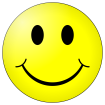 -Hit the red “bypass” button on the bottom rightType the code:____ ______________			Press “enter”Type in the code:________________			Press “enter”Touch in the rectangle up by the child(ren)’s name to check them in or outPress “finish” on the bottom right of the screenPress “finish” on the bottom left of the screen to unlock the doorCheck in Procedures at Get Ready Set Grow Childcare-Touch the smiley face at the bottom of the check in computer -Hit the red “bypass” button on the bottom rightType the code:____ ______________			Press “enter”Type in the code:________________			Press “enter”Touch in the rectangle up by the child(ren)’s name to check them in or outPress “finish” on the bottom right of the screenPress “finish” on the bottom left of the screen to unlock the doorCheck in Procedures at Get Ready Set Grow Childcare-Touch the smiley face at the bottom of the check in computer -Hit the red “bypass” button on the bottom rightType the code:____ ______________			Press “enter”Type in the code:________________			Press “enter”Touch in the rectangle up by the child(ren)’s name to check them in or outPress “finish” on the bottom right of the screenPress “finish” on the bottom left of the screen to unlock the door